Постановление Главного государственного санитарного врача РФ от 30 июня 2020 г. N 16 “Об утверждении санитарно-эпидемиологических правил СП 3.1/2.4.3598-20 "Санитарно-эпидемиологические требования к устройству, содержанию и организации работы образовательных организаций и других объектов социальной инфраструктуры для детей и молодежи в условиях распространения новой коронавирусной инфекции (COVID-19)"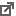 Организация входа обучающихся в образовательное учреждение:1. 800 - 810 приходят дети с 1 рейса автобуса центральный вход  - 10 учащихся (температуру у них измеряет сопровождающий перед посадкой в автобус). При входе в здание - дезинфекция рук. Осуществляет дежурный учитель.2. 750- 820 местные обучающиеся - запасный вход – 14 учащихся. Дежурный учитель замеряет температуру у обучающихся и проводит дезинфекцию рук на входе.3. 820 - 830 второй рейс автобуса   центральный вход  - 8 учащихся (температуру у них измеряет сопровождающий перед посадкой в автобус. При входе в здание - дезинфекция рук. Осуществляет дежурный учительПри наличии температуры у учащегося - изоляция во 2 кабинет (вызов родителей или скорой помощи).В дошкольной группе:1. 800 - 810 приходят дети с 1 рейса автобуса (температуру у них измеряет сопровождающий перед посадкой в автобус. Дезинфекцию рук воспитанников на входе  в дошкольную группу осуществляет воспитатель  – 5 воспитанников2. 750 – 810 Воспитатель замеряет температуру у местных  воспитанников  и осуществляет дезинфекцию рук воспитанников на входе –  4 воспитанника3. 820 -8-30 второй рейс автобуса (температуру у них измеряет сопровождающий перед посадкой в автобус). Дезинфекцию рук воспитанников на входе  в дошкольную группу осуществляет воспитатель  – 2 воспитанникаЗакрепление классных комнат за классами:Занятия по химии, физике, информатике, технологии, физической культуре проводятся в  предметных кабинетах. При составлении расписания будет учитываться загруженность кабинетов и спортзала, предусмотрены " окна" между уроками, учтена возможность проветривания и при необходимости влажная уборка.КлассКол-во учащихся+1 уч-льПлощадь кабинетаПлощадь на 1 обучающегося1,37+134,7Каб нач. классов4,342,410+142,8 Каб нач. классов3,8955+135,6Каб. математики5,9362+129,8Каб. иностранного яз.9,9373+140,3Каб. географии10,184+130,2Каб. истории6,04